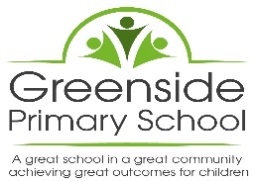 JOB DESCRIPTIONSCHOOL:                  		Greenside Primary School JOB DESIGNATION  		ADMIN ASSISTANTGRADE:	            		Grade C APTC		POST OBJECTIVE/S:    Under the direction/instruction of senior staff: provide routine general clerical and administrative support to the school.MAIN DUTIES AND RESPONSIBILITIESPERSON SPECIFICATION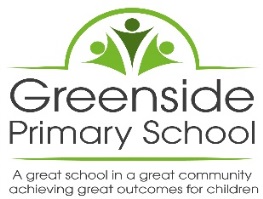 ADMIN ASSISTANTPersonal requirements of a successful postholder	Education/Qualifications/Membership of Professional Institutions Induction/basic skills                  						              EGood numeracy/literacy skills     						              EExperience       General clerical/administrative work 					              E       Experience of working in a school environment.				              D       SIMS experience							              E	Key SkillsRecognise and understand the need for confidentiality. 			              EGood understanding and ability to use relevant technology e.g. photocopier                 EKeyboard/computer skills                                                                                                EParticipate in development and training opportunities                                                     EWork constructively as part of a team						EUnderstand school roles and responsibilities and your own position within these 	EWelcoming to visitors at the school. 						EAbility to relate well to children and adults.					EAble to prioritise.								EEfficient and calm. 							              EExcellent communication and interpersonal skills.				              EWilling to undergo further training as appropriate. 			              E				Key KnowledgeAppropriate knowledge of first aid. 						 DFor informationCategory (E) – ESSENTIAL - without which the candidate would be unable to carry out the duties of the postCategory (D) – DESIRABLE FEATURES which would normally enable the successful candidate to perform the duties and tasks better and more efficiently than one who did not have the qualifications, training, experience etc.      ORGANISATIONUndertake reception duties, answering routine telephone and face to face enquiries and signing in visitors.Marketing of the school to include flyers, posters and ticket sales.Monthly Newsletter.Updating admin notice boards.Play an active role in school fundraisingUpdating school websiteADMINISTRATIONProvide routine clerical support e.g. photocopying, filing, faxing, emailing, parent mail, complete routine formsMaintain manual and computerised records/management information systemsUndertake typing, word-processing and other IT based tasksSort and distribute mailUndertake routine administration e.g. registers, dinner money, supply, trips.RESOURCESOperate office equipment e.g. photocopier, computerArrange orderly and secure storage of suppliesUndertake routine financial administration e.g. collect and record school moniesPlace orders as directed by the School Business ManagerRESPONSIBILITIESBe aware of and comply with policies and procedures relating to child protection, health, safety and security, confidentiality and data protection, reporting all concerns to an appropriate personContribute to the overall ethos/work/aims of the schoolAppreciate and support the role of other professionalsAttend and participate in relevant meetings as required Participate in training and other learning activities and performance development as required.